No metastasis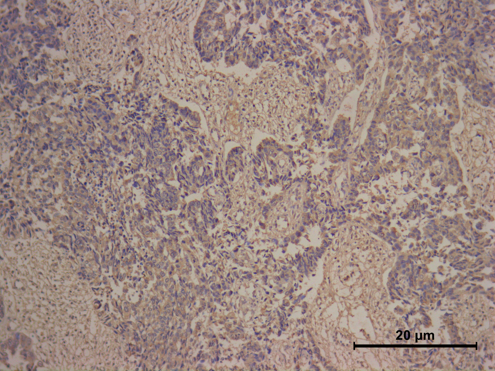 Metastisis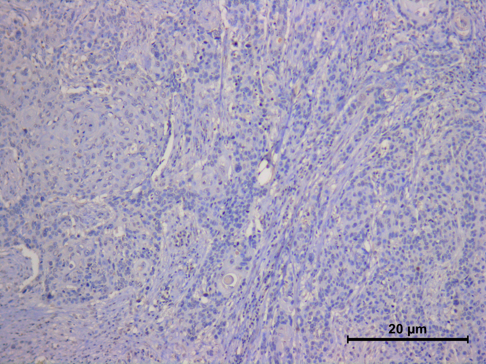 